OverviewLila Acharya is an experienced compliance and investigations attorney with a unique skillset developed from her work in private practice, the public sector, and in-house compliance roles in the life sciences and manufacturing sectors. After practicing as a litigator at Ropes & Gray in Boston and as a state prosecutor in Massachusetts, she moved to the UK in 2014. Lila has had a truly international practice for more than five years, working with multinational corporations on compliance challenges across the globe.  As a senior associate at Ropes & Gray LLP in London, she led cross-border investigations for several multinational clients. Her practice has also included conducting pre- and post-acquisition anti-corruption due diligence for private equity clients, conducting anti-corruption risk assessments, and providing compliance advisory services encompassing the FCPA and the UK Bribery Act.In her roles as an in-house compliance attorney, she has investigated significant matters across EMEA and Asia, developed a breadth of policies and procedures, conducted live training of hundreds of employees and third parties, and led the implementation of a third-party due diligence platform. Most recently she was Senior ABC Compliance Operations Counsel at Rolls-Royce plc assisting with remediation after the company’s Deferred Prosecution Agreements with the US Department of Justice and UK Serious Fraud Office.  Lila is admitted to the Massachusetts bar and is a qualified solicitor in England and Wales. She is an avid runner (frequently joined by her two dogs) and has completed nine marathons and one ultra-marathon.  She is a member of the Society of Corporate Compliance & Ethics and the International Bar Association. Lila is a graduate of New York University School of Law and the University of Michigan. Global Investigations Review named Lila as one of the Top 100 Women in Investigations (2021).ExperienceConducted more than 50 investigations originating in 26 countries Well-versed in navigating international data privacy and data transfer regulations in the collection and processing of dataCreated document review protocols and managed numerous foreign language document reviews involving multiple custodians  Designed or revised internal investigations protocols for several companies, including developing best practices guidance Conducted anti-bribery and corruption (ABC) due diligence on third parties in the US, South America, Africa, Europe, and Asia Conducted pre- and post-acquisition ABC due diligence for private equity portfolio companies Carried out ABC Risk Assessments for pharmaceutical and life science corporations Drafted and/or updated compliance policies and proceduresDeveloped and delivered live compliance training to third-party distributors in Europe, Middle East, and Africa  Developed and delivered numerous compliance training sessions and face-to-face workshops for internal employees at Pfizer, Thermo Fisher Scientific, and Rolls-Royce plc Overhauled a multinational corporation’s third-party due diligence procedures and led the design and implementation of an automated third-party due diligence platform Seconded to a multinational maritime company to assist with overall compliance program, including creating compliance training modules for internal and external use, improving the risk assessment process, conducting due diligence of high-risk third-party business partners, and conducting investigations.    Practiced as an associate and senior associate at Ropes & Gray LLP in Boston, Massachusetts, and London, EnglandAs a state prosecutor Massachusetts, conducted more than 20 jury trials, and argued successfully before the Massachusetts Court of AppealsCredentialsEducationJuris Doctor (cum laude) New York University (2006)Bachelor of Arts, Political Science (with high honors) University of Michigan (2003)AdmissionsMassachusetts (2006)England & Wales (2017)Publications, Presentations, and SeminarsPanelist, “Ethics in Investigations,” Government Investigations & Civil Litigation Institute’s 7th Annual Meeting (November 2021)Panelist, “Challenges in Conduct Cross-Border Investigations,” International White Collar Symposium: The Globalization of Enforcement, New York City Bar/International Bar Association (November 2021)SCCE 2020 Compliance & Ethics Institute Presentation, Challenges of Implementing a Third-Party Due Diligence Program (Virtual, September 2020) Co-Author, Analysis of the DOJ's June 2020 updated guidance on the Evaluation of Corporate Compliance Programs (June 2, 2020)Author, Back to Basics: Lessons Learned from the Eni S.p.A. Settlement (May 7, 2020) Co-Author, Mitigating Compliance Risk in the Midst of COVID-19 (April 15, 2020)Co-Author, Practical Tips for Ethics and Compliance Professionals During the COVID-19 Outbreak (March 9, 2020)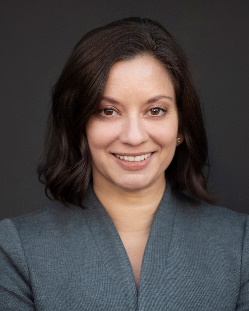 Lila AcharyaPartnerCrawford & Acharya pllcT: +1 617 699 2216 (US) | +44 7899 091321 (UK)lila@crawfordacharya.com 75 Arlington Street | Suite 500 | Boston, MA 02116